Муниципальное автономное дошкольное образовательное учреждение «ДСКВ №  55», г. МагаданПроект музыкального руководителяХрамцовой Марии Юрьевны.«Праздник,  посвящённый дню матери в подготовительной  группе с нарушением речи – Мамины дочки, мамины сыночки!»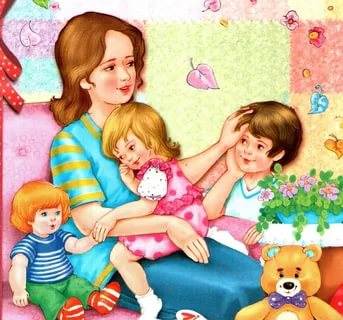 Участники проекта:Музыкальный руководитель;Воспитатели подготовительной группы;Дети подготовительной группы;Родители.Сроки реализации проекта – четыре недели.Тип проекта:По числу детей – групповой;По доминирующему методу - игровой, творческий;По предметным областям – межпредметный (литература, музыка, физическая культура);По продолжительности – средней продолжительности.Актуальность. Дошкольный возраст – период активного освоения норм морали, формирования нравственных привычек, чувств. Отношений. В сложных современных условиях, приведших к упадку духовных ценностей, в том числе и к членам семьи, особое значение приобретает работа в детском саду по формированию у детей нравственных качеств к самым близким и родным людям, а в особенности к своей маме. Ведь близкие отношения между ребенком дошкольного возраста и мамой имеют огромное значение для развития личности ребенка, ребенок – дошкольник особенно испытывает потребность в любви самого близкого человека – его матери. Этот проект – прекрасный повод поразмышлять о роли матери и семьи в жизни каждого человека.Цель: Создать условие для формирования у детей целостного представления об образе матери – хранительнице домашнего очага, играющей большую роль в жизни каждого человека.Задачи:Воспитывать уважение к женщине, как человеку, дарующему жизнь, хранительнице домашнего очага;Поддерживать доброжелательное общение в играх, танцах, продуктивной совместной деятельности;Воспитывать заботливое, уважительное отношение к маме;Развивать эмоциональную отзывчивость, творческие способности через песни, танцы.Предполагаемый результат:У детей развивается познавательный интерес и любознательность, повышается активность, дети учатся проявлять свои положительные эмоции;Отношение детей и родителей становятся ближе, доверительнее;Обогащаются знания детей о роли мамы в их жизни через раскрытия образа матери в поэзии, музыке.Воспитывается заботливое, уважительное отношение к маме.Этапы реализации проекта:Подготовительный;Основной;Заключительный.Подготовительный.Цель: Создать условие для формирования осознанного понимания значимости матери в жизни детей.Содержание:Составить план совместных действий с детьми, поиск и сбор информации о празднике.Подбор музыкального материала, пособия и стихов о маме.Основной.Цель: Создать условие для воспитания чувства любви и уважения к маме, самому главному человеку в жизни любого ребенка.Содержание:Беседа о значимости матери, бабушки в жизни каждого ребенка;Заучивание стихов;Разучивание песен, танцев, музыкальных игр.Заключительный.Цель: Создать условие для обобщения детей целостного представления об образе матери, о ее роли в их жизни.Содержание: Праздник с приглашением мам «Мамины дочки, мамины сыночки!».Технология проектной деятельности: Способствует развитию социально-личностного опыта детей посредством включения их в сферу межличностного взаимодействия ( мама-ребенок, ребенок-педагог, ребенок-ребенок).Материал и оборудование:Костюмы для взрослых: Костюм  Каляки – маляки.Игрушки для сценокНабор для «Оркестра воды»Техническое средство: музыкальный центр.Дети с воспитателем под музыку  («Проснись и пой!» Автор текста: Луговой В. Композитор: Гладков Г.) входят в зал, выстраиваются полукругом.     Ведущая: Уважаемые гости! Уже стало традицией у нас в России каждое последнее воскресенье ноября отмечать День матери. И наши дети должны знать об этом. Так мы взрастим в детских сердцах почитание, любовь и  уважение к мамам.Сегодня в этот день мы приветствуем вас в нашем зале и хотим порадовать своими выступлениями. А подготовили их ваши самые любимые, самые очаровательные дети.           ……………. «День матери» - праздник особый,Отметим его в ноябре:Зимы ожидает природа,И слякоть ещё на дворе.……………. .Но мы дорогим нашим мамамПодарим весёлый концерт!Тепла и улыбок желаем,Огромный вам детский...Все: Привет! …………………. От чистого сердцаПростыми словамиДавайте ребятаРасскажем о маме. ………………….. Почему, когда я с мамойДаже хмурый день светлей?Потому что, потому чтоНету мамочки милей. ……………………. Почему когда мне больно,К маме я спешу скорей?Потому что, потому чтоНету мамочки нежней!             ……………………..Почему, когда мы вместеЯ счастливей всех на свете?Потому что, потому чтоНету мамочки добрее!Ведущая: Любят наши дети петь и танцевать.Любят наши дети взрослых представлять.Актёры - театралы пока невелики,К их выступленью вы  будьте не строги!Песня: «Мама» (Е. Комар)Есть у слоника мама носатая,
Есть у птенчика мама крылатая
А у ёжика мама колючая,
Всё равно она самая лучшая!

Припев:
Мамы все без сомненья прекрасные,
Все любимые, добрые, разные!
И все дети для мамы хорошие,
Потому что на маму похожие!
И у каждого мама своя

2. У мишутки есть мама лохматая
Крокодильчика мама зубатая,
Ну, а у кенгуренка прыгучая,
Всё равно она самая лучшая!
Припев:

3. Наши мамы бывают усталые,
И нужны мамам силы немалые,
Чтоб не быть, как ежихи колючими,
Они самые-самые лучшие!Припев:                    Появляется каляка – маляка, плачет. К. М. Здравствуйте дети! Я Каляка – маляка , вот поссорилась  со своей мамой, теперь гуляю, плачу, слышу у вас тут веселье, смех….Вы тут праздник отмечаете?Дети: да, день матери!……………………каляка – маляка а почему ты поссорилась с мамой? Ведь все мамы любят своих детей!       Поссорилась, потому что моя мама не хочет чтобы я носила её вещи, красилась её косметикой, и духи у неё такие вкусные, ммммм…… ……………… Странно, а моя  мама очень даже любит, когда я наряжаюсь в её вещи! Девочки: и моя, и моя, и моя тоже!Выходят только девочки, наряженные в мамины бусы, шляпки.Песня девочек (на мелодию: «в нашем доме поселился замечательный сосед»)Хочется нам хочется поскорее подрастатьДевочки торопятся своим мамам подражать.На высоких каблучках туфельки носитьИ с косметикой девчонкам хочется дружить.Пам - пам, пам - парам...Хочется нам хочется поскорее подрастатьДевочки торопятся своим мамам подражать.Не по дням, а по часам будем мы расти,Если, что твоё надену, мамочка прости.Пам - пам, пам - прам...Хочется нам хочется поскорее подрастатьДевочки торопятся своим мамам подражать.Клипсы, сумочки духи хочется иметь,Бусы, брошки и колечки хочется надеть.Пам - пам, пам - парам...Ведущая:  Каляка – маляка может, ты просто неаккуратно носила мамины вещи?К. М. да, наверно…..Ведущая: вот видишь, мама тебя очень любит  она  просто приучает  тебя к аккуратности!…………. Мамочка – мамуля! Как тебя люблю я! Как я рад, когда вдвоем Мы с тобой гулять идем! Или что-то мастерим, Или просто говорим. И как жаль тебя опять на работу отпускать!Тот же ребёнок: Ой, каляка покажи нам кто это у тебя за пазухой сидит, такой пушистый и мягкий?К. М. да это мои друзья зайчата, я  всех зверюшек домой приношу, им же надо где то жить!Тот же ребёнок бедная твоя мама! И она  тебе разрешает?К. М. иногда разрешает! Ведущая: А сейчас я хочу пригласить мальчиков. Они тоже старались и готовили для мам интересные стихи. А поможет им мама  …………….. Давайте их поприветствуем!Выходят мальчики с мамой, разбирают мягкие игрушки для сценки.Доброе сердце М. Садовский ……………..Я как-то в дом принёс щенка, Бездомного бродягу, Чтоб подкормить его слегка, Голодного беднягу.Мама:   — Ну что ж,  — пусть  поживёт немножко, В глазах его такая грусть! Найдётся супа ложка… ………………Я во дворе нашёл потом,  Котёнка чуть живого, Его принёс я тоже в дом, Сказала мама снова: Мама:— Ну, что ж, пусть поживёт немножко, В глазах его такая грусть! Найдётся каши ложка…………………. Я под гнездом нашёл птенца, Над ним вороны вились, Я спрятал в шапку сорванца, Мы с ним домой явились.Мама: — Ну, что ж,  пусть  поживёт немножко, В глазах его такая грусть! Найдётся хлеба крошка… …………………Однажды я принёс ежа, Ужа и черепаху, И заяц в нашу дверь вбежал, Наверное, со страху. Сказала мама:Мама: — Пусть живут в  квартире так чудесно, Если потесниться, тут,  И нам найдётся место!К. М. какая хорошая мама!.  Воспитатель: и твоя мама очень хорошая, просто она хочет научить тебя ответственности!К. М. да, наверно хочет, какая же она у меня всё  - таки добрая, а я обижалась! И готовит она так вкусно! Просто объеденье! А ваши мамы вкусно готовят?Дети: да!Песня: «Каша вкусняша», (Е. Комар)Доброе утро дочки с сыночками,
К маме на завтрак поторопись!
В синей кастрюльке с большими цветочками,
Ждет тебя вкусный сюрприз

Пр.: Каша - вкусняша
В красивой тарелочке
Нравится мальчикам
Нравится девочкам
Кашу – вкусняшу
В красивой тарелочке
Любят все малыши!

2. Мы на прогулке бегали радостно
И прибежали домой на обед.
В белой кастрюльке с горошками красными
Ждет тебя вкусный секрет

Пр.: Супчик - голубчик
В красивой тарелочке
Нравится мальчикам
Нравится девочкам
Супчик - голубчик
В красивой тарелочке
Любят все малыши!Ночь за окном звезды в небе развесила
Ужин. И надо ложиться в кровать.
Чтоб во сне было животику весело –
Надо что-нибудь пожевать.

Пр.: Дружок - творожок
В разноцветном стаканчике
Нравится девочкам
Нравится мальчикам
Дружок - творожок
В разноцветном стаканчике
Любят все малыши!Стихи:
…………..Платьев у мамы ну прямо не счесть.
Синее есть и зеленое есть
………….Есть голубое с большими цветами -
Каждое служит по-своему маме.
…………В этом уходит она на завод,
В этом в театр и в гости идет,
…………В этом сидит, занята чертежами…
Каждое служит по-своему маме.
…………Брошен небрежно на спинку кровати
Старый, потрепанный мамин халатик.
……………Я подаю его бережно маме,
А почему — догадайтесь сами:
……………Если наденет халатик цветной,
Значит, весь вечер пробудет со мной.К.М. Эх и я так люблю что бы мама со мной весь вечер была, только со мной!  а я вчера решила с водичкой поиграть, теперь у соседей с потолка капает…….. ………………….бедная твоя мама, каляка – маляка!Мы тебе покажем,  как надо с водичкой играть! Ведущая приглашает желающих мам помочь детям поиграть, (под музыку природы, дождя, пения птиц дети с мамами, с помощью воды создают оркестр)Оркестр водыПод весёлую музыку появляется мама каляки (с кастрюлей, зверюшками)Мама: Каляка – маляка, где ты доченька?  Ну хватит обижаться, я люблю тебя сильнее всех на свете!Радостная встреча К. М. Да я знаю мама, я больше никогда на тебя не обижусь! Ведь такой как ты в целом мире не сыскать!  А помогли мне это понять вот эти прекрасные дети и их самые лучшие мамы!Танец «Поцелуйчики», (Алла Евтодьева)Каляка с мамой подтанцовывают.Ведущая: Ну вот наш праздник подходит к концу. И я надеюсь, что он понравился и ребятам и мамам! Я желаю вам улыбок, мира и счастья. Пусть всегда будет мир, пусть всегда улыбаются дети!А на память о нашем празднике, ребята приготовили для вас небольшие подарки. Это их частичка сердца с тёплыми и нежными словами для вас дорогие мамы!(Каляка – маляка с мамой раздают  подарки, дети под музыку дарят подарки  мамам).